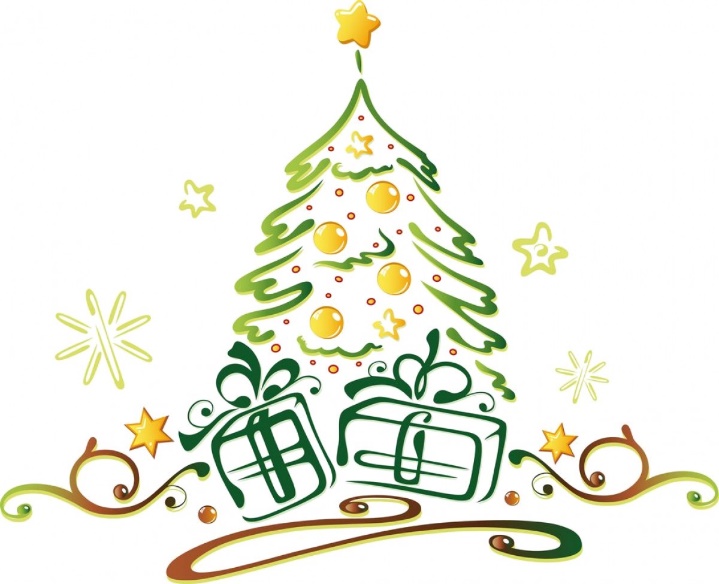 Szkoła Podstawowa nr 23 w RzeszowieSzkolny Konkurs 
Polskich Kolęd i PastorałekTERMIN I MIEJSCE: 3 stycznia 2024 r. (środa), godz. 9.00Szkoła Podstawowa nr 23 w Rzeszowie – jadalniaCELE KONKURSU:zaprezentowanie młodych talentów artystycznych,popularyzacja śpiewu tradycyjnych polskich kolęd i pastorałek,rozbudzanie zainteresowań muzycznych.WARUNKI UCZESTNICTWA:Konkurs przeznaczony jest dla uczniów klas I-VIII. Wychowawca może zgłosić do Konkursu dwóch solistów z klasy.Uczestnicy prezentują jedną polską kolędę lub pastorałkę. Akompaniament do wybranego utworu może być wykonywany samodzielnie przez uczestnika bądź opiekuna lub może to być podkład w formie pliku mp3
(w takim przypadku plik z podkładem należy przesłać wcześniej do ks. Juliana na adres e-mail: cellojw@gmail.com).Podczas występu obowiązuje odświętny strój.Organizatorzy przewidują nagrody dla najlepszych solistów  (w kategoriach I-III, IV-VI i VII-VIII), natomiast wszyscy wykonawcy otrzymają pamiątkowe dyplomy. Spośród zwycięzców jury wybierze 2 osoby, które będą reprezentować Szkołę na Międzyszkolnym Konkursie Polskich Kolęd i Pastorałek.Warunkiem przystąpienia do Konkursu jest wypełnienie Karty zgłoszeniowej 
i dostarczenie organizatorom, najpóźniej do dnia 21 grudnia 2023 r.Osoby odpowiedzialne za organizację:Beata Chudy,Aneta Dereń,Patrycja Stach,Małgorzata Tracz,Witold Walawender,ks. Julian Wybraniec.KARTA ZGŁOSZENIOWA SZKOLNY KONKURS 
TRADYCYJNYCH POLSKICH KOLĘD I PASTORAŁEK 1. Imię i nazwisko solisty .  .  .  .  .  .  .  .  .  .  .  .  .  .  .  .  .  .  .  .  .  .  .  .  .  .  .  .  .  .  .  .  .  .  .  .  .  .  .  .  .  .  . . 2. Klasa    .  .  .  .  .  .  .  .  .  .  .  .  .  .  .  .  .  .  .  .  .  .  .  .  .  .  .  .  .  .  .  .  .  .  .  .  .  .  .  .  .  .  .  .  . .  .  .  .  .  .  .  .  .  .  .  . . . .. 3. Tytuł kolędy lub pastorałki .  .  .  .  .  .  .  .  .  .  .  .  .  .  .  .  .  .  .  .  .  .  .  .  .  .  .  .  .  .  .  .  .  .  .  .  .  .  .  .  .  .  .  .  .  .  .  .  .  .  .  .  .  .  .  .  .  .  .  .  .  .  .  .  .  .  .  .4. Rodzaj podkładu (akompaniament na żywo czy mp3).  .  .  .  .  .  .  .  .  .  .  .  .  .  .  .  .  .  .  .  .  .  .  .  .  .  .  .  .  .  .  .  .  .  .  .  .  .  .  .  .  .  .  .  .  .  .  .  .  .  .  .  .  .  .  .  .  .  .  .  .  .  .  .  .  .  .  .5. Imię i nazwisko opiekuna    .  .  .  .  .  .  .  .  .  .  .  .  .  .  .  .  .  .  .  .  .  .  .  .  .  .  .  .  .  .  .  .  .  .  . . . . . . . . 